Α Ι Τ Η Σ ΗΑτομικά ΣτοιχείαΕπώνυμο: ........................................................Όνομα:      .......................................................Όνομα πατέρα: ................................................Όνομα μητέρας: ..............................................Δ/νση κατοικίας: ..............................................                           .........................Τ.Κ. .............Τηλέφωνα επικοινωνίας: (σταθερό) ..........................................................(κινητό) ..............................................................Δ/νση ηλεκτρ. ταχυδρομείου (e mail):...........................................................................Υπηρεσιακά στοιχείαΑ.Φ.Μ.     ............................................                                Ειδικότητα: ........................................................Κλάδος:    ...........Σχολική Μονάδα τοποθέτησης:............................................................................Θέμα: «Χορήγηση μηνιαίας οικογενειακής παροχής».................................,   ..... / ...... / 20 ........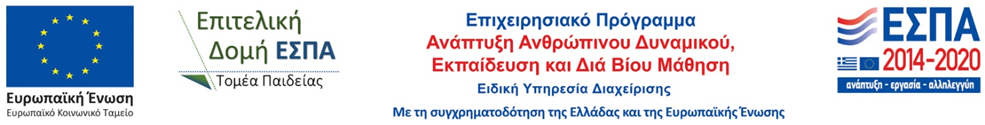 ΠΡΟΣ:   τη Διεύθυνση                Πρωτοβάθμιας Εκπαίδευσης               Αρκαδίας               28ης Οκτωβρίου 29 (3ος όροφος)               Τρίπολη                22131-ΤΡΙΠΟΛΗ   Σάς παρακαλώ να μου χορηγήσετε                         στις αποδοχές μου την προβλεπόμενη μηναία οικογενειακή παροχή (άρθρο 15 του Ν.4354/20215, ΦΕΚ 176 Α΄).Συνημμένα σάς υποβάλλω:1) …………………………………………………..2) …………………………………………………..3) …………………………………………………..4) …………………………………………………..Ο/Η  Αιτών/ούσα.............................................(Ονοματεπώνυμο)